Stephanie Stone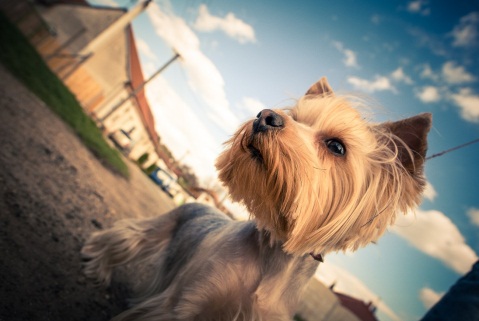 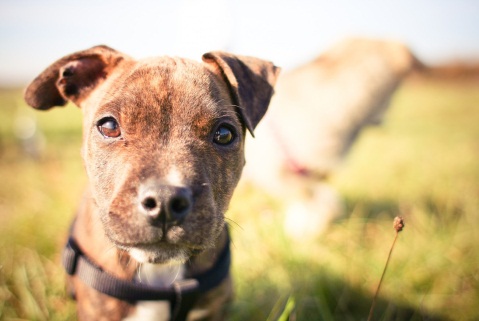 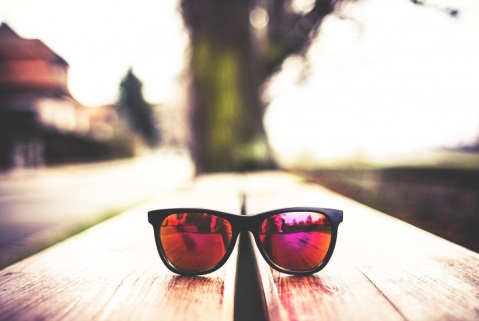 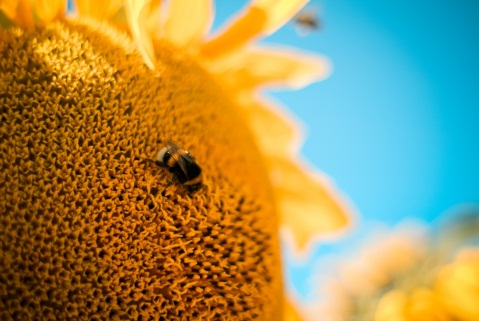 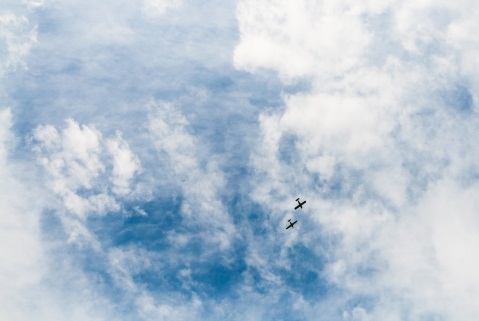 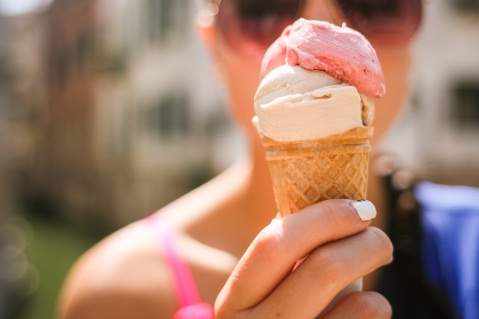 Graphic Designer & PhotographerPROFESSIONAL PROFILEAs an Art Director I was often employed by advertising agencies and so would be responsible for coordinating members of the creative team.Prepared all sales pages, layouts, and presentations for all accounts. Processed, archived and managed over 25,000 electronic art files.Created over 10 product bound catalogs on each category for sales reps. WORK EXPERIENCEArt Director, ABC Designs, 2002 – presentEstablished identity guidelines for multiple events and upcoming products. Designed communication and marketing materials for events. Assisted photographers and illustrators.Directed shoots and coordinated with various stylists and editors.Designer, Blue Elephant Design, 1997 – 2002Collaborated with external design team and internal staff for launch of a mobile centric news site.Provided support to describe product requirements for validating usability. Developer varied user interface designs including wireframes, graphics, visual designs and prototypes.SKILLSCopyright information - Please read© This Free Resume Template is the copyright of Hloom.com. You can download and modify this template for your own personal use to create a resume for yourself, or for someone else. You can (and should!) remove this copyright notice (click here to see how) before sending your resume to potential employers.You may not distribute or resell this template, or its derivatives, and you may not make it available on other websites without our prior permission. All sharing of this template must be done using a link to http://www.hloom.com/resumes/. For any questions relating to the use of this template please email us - info@hloom.comHTML5WatercolorsPresentationsAdobeJavaScriptFilm/Photography